令和４年8月５日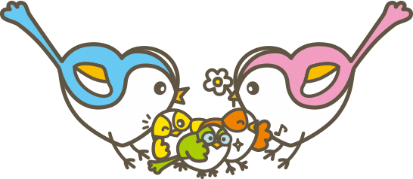 秋田中央里親会　会員各位秋田中央里親会　会長　大日向賢治ご連絡令和４年度総会の書面決議結果報告６月、総会「書面決議」をさせていただき会員数３８組中回答２６（ハガキ１１，ネット１５）で過半数を超え①令和３年度決算②令和４年度事業計画③令和４年度予算④役員、以上４点全てに「承認２６」頂戴しましたので、議案はすべて承認されました。以上の結果を６月１９日役員会で確認しこの度皆様へご報告させていただきました。（メールでは既報済み）９月３日（土）「感恩講草刈りボランティア」を開催。実は同時に行う「ママ子育てトーク会」が重要であります。ここに一人でも多くご参加いた　だきたく思います。ですから男性でもこちらに参加というのも大いに結構です。同封の要項をご覧ください。10月16日（日）「夏のレクリエーション：大森山動物園」に日程変更誠に申し訳ありませんが都合により日程変更させていただくこととなりました。開催日は１０月１６日（日）。詳細は後日ご連絡致します。お詫び申し上げます。年会費について皆様７月中の会費納金へのご協力ありがとうございました。若干まだの方がおられますので総会資料でご自身が対象であるかどうかご確認の上納金をお願いいたします。　　　　　振込先「秋田銀行新屋支店。店番１１７。口座番号１１７７５９４。秋田中央里親会」まで里親あきたHP秋田県の里親会の情報ツールとしてご覧ください。皆様からの情報提供も募集しております。こちらからどうぞ→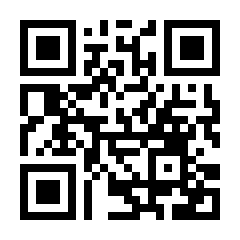 問い合わせ先：事務局　070-1440-2921伊藤まで